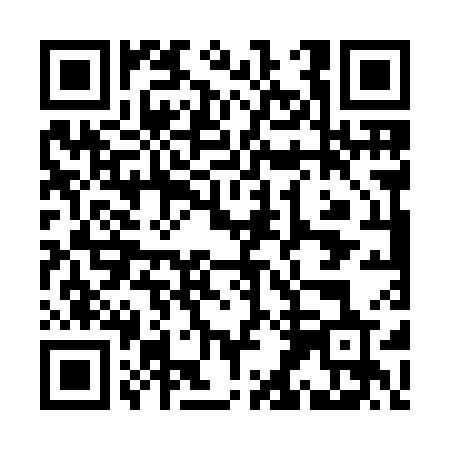 Ramadan times for Higashikagawa, JapanMon 11 Mar 2024 - Wed 10 Apr 2024High Latitude Method: NonePrayer Calculation Method: Muslim World LeagueAsar Calculation Method: ShafiPrayer times provided by https://www.salahtimes.comDateDayFajrSuhurSunriseDhuhrAsrIftarMaghribIsha11Mon4:554:556:1812:133:346:076:077:2512Tue4:544:546:1712:123:356:086:087:2613Wed4:534:536:1612:123:356:096:097:2714Thu4:514:516:1412:123:356:096:097:2815Fri4:504:506:1312:113:366:106:107:2916Sat4:484:486:1212:113:366:116:117:3017Sun4:474:476:1012:113:366:126:127:3018Mon4:454:456:0912:113:376:136:137:3119Tue4:444:446:0812:103:376:136:137:3220Wed4:434:436:0612:103:376:146:147:3321Thu4:414:416:0512:103:376:156:157:3422Fri4:404:406:0412:093:386:166:167:3523Sat4:384:386:0212:093:386:176:177:3624Sun4:374:376:0112:093:386:176:177:3625Mon4:354:355:5912:083:386:186:187:3726Tue4:344:345:5812:083:396:196:197:3827Wed4:324:325:5712:083:396:206:207:3928Thu4:314:315:5512:083:396:206:207:4029Fri4:294:295:5412:073:396:216:217:4130Sat4:284:285:5312:073:396:226:227:4231Sun4:264:265:5112:073:406:236:237:431Mon4:254:255:5012:063:406:236:237:442Tue4:234:235:4812:063:406:246:247:453Wed4:224:225:4712:063:406:256:257:454Thu4:204:205:4612:053:406:266:267:465Fri4:194:195:4412:053:406:276:277:476Sat4:174:175:4312:053:406:276:277:487Sun4:164:165:4212:053:416:286:287:498Mon4:144:145:4012:043:416:296:297:509Tue4:124:125:3912:043:416:306:307:5110Wed4:114:115:3812:043:416:306:307:52